Øvelse 2. Roller og ansvar til en coach/ mentorTenk på din egen rolle, fullfør følgende tabell:Mentoren vil hjelpe deres mentee med:Enighet og å sette mål.Identifisere utviklings muligheter.Sikte etter å få jobben utført på en bedre måte.Vurdere karriere ambisjoner og behov.Lage muligheter.Oppmuntrer mentee til å ha selvinnsikt.Hva en mentee forventer av mentoren:Skylder ikke på noen, forholder seg nøytral.Er ærlig.Lett å tilnærme seg.Er erfaren på jobben. Gir konstruktiv og positive tilbakemeldinger.Viser empati. Burde en manager være en mentor?Tabellen under viser noen fordeler og risikoer/problemer med en manager som mentor:Barrierer og grenserNoen ganger kan forholdet ikke gå like glatt som du hadde håpet på. Langs veien kan du møte barrierer og hindringer som forhindrer fremgang. Det er umulig å identifisere og forvente disse, slik at du kan overkomme dem.Noen eksempler på å overkomme barrierer: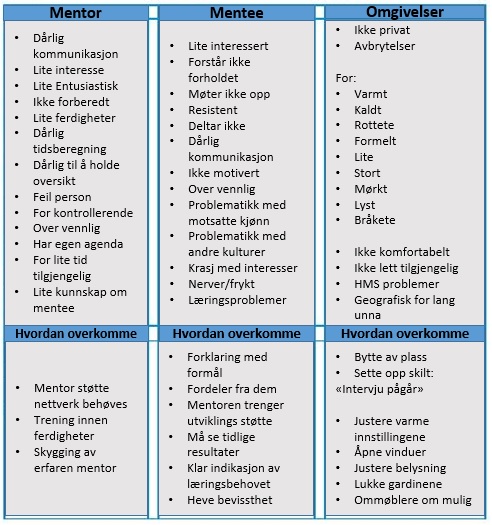 Barrier inkluderer:Dårlig match av mentor/coach til deres mentee.Mangel på ledelsens støtte på høyere nivå.Forakt fra de som ikke ble valgt til å delta i mentoring og coaching program, muligens på grunn av favorisering.Urealistiske forventninger til hva mentoring og coaching kan oppnå.Utydelige rolle grenser, for eksempler, mellom rollene leder og mentor.Øvelse: Hvor lang går du?Det er viktig å sette grenser med din mentee og å være klar på hva du vil og ikke vil gjøre.Vurder følgende uttalelser, hva ville du som en coach/mentor gjort ved følgende omstendigheter:Du som en coach/ mentorDu som en coach/ mentorTing jeg vil gjøre:Ting jeg ikke vil gjøre:MenteeMenteeTing som jeg forventer at mentee vil gjøre:Ting som jeg forventer at mentee ikke vil gjøre: Fordeler Risikoer/problemerManageren er fint plassert til å kunne gi mentoring når det er nødvendig. Manageren vil ha en forståelse om organisasjonens kultur, strategiske mål og prioriteringer.Coaching og mentoring ferdigheter er en del av managerens ferdigheter fra før.Manageren vil ha en forståelse for team medlemmene sine ferdigheter og ekspertise.Makt forhold mellom manageren og mentee kan forhindre utviklingen av åpenhet og tillit.Manageren har muligens ikke bedre kjennskap til organisasjonens kultur, strategiske mål og prioriteringer enn det mentee har. Manageren kan ha dårlige coaching og mentoring ferdigheter.Tidligere erfaringer kan påvirke manageren og mentee sin oppfatning av kapasitet og kan hinder habilitet.Barrierer for en Coach/MentorBarrierer for MenteeBarrier fra omgivelseneHvordan overkomme disse barrierene:Hvordan overkomme disse barrierene:Hvordan overkomme disse barrierene:Din mentee blir konstant distrahert av andre kollegerDin mentee viser ingen interesse i å fullføre målene sineDin mentee samarbeider ikke med andre i teametDin mentee har akkurat startet å komme for sent til jobbDin mentee har gjentatte ganger hatt sykefravær de siste tre fredageneDin mentee har hatt en slåsskamp med en kollegaDin mentee jobber under deres potensialnivåDin mentee er for rask til å gi opp med å teste nye ferdigheterDin mentee forteller deg at de blir mobbet/trakassert på jobbenDu mistenker at din mentee eksperimenterer med narkotika/rusmidlerDin mentee forteller deg at de har hatt litt problemer med politiet i helgenDin mentee forteller deg at de har forlatt hjemmetDin mentee spør deg om ditt private telefonnummerDin mentee sender deg en venneforespørsel på Facebook